Pirmasens, 25. Juli 2023Ferienworkshops im Dynamikum: Altrömische Verschlüsselung, ein „unendlicher Spiegel“, Cybersicherheit und mehr Pirmasenser Science Center bietet während der rheinland-pfälzischen Sommerferien täglich Mitmachaktionen im Kontext der aktuellen Sonderausstellung „Schau genau! Der Trick mit dem Blick!“Vier Workshops des MINT-Cluster Westpfalz im MINT-Erlebnisort Dynamikum geben Einblicke in die Themen Cybersicherheit, Maschinelles Lernen, Programmieren sowie das faszinierende Leben der Fledermäuse In der Zeit der rheinland-pfälzischen Sommerferien lohnt sich ein Besuch im Dynamikum gleich mehrfach. Zusätzlich zu den 160 spannenden Exponaten rund um naturwissenschaftlich-technische Phänomene lockt das Pirmasenser Science Center bis 3. September 2023 mit der Sonderausstellung „Schau genau! Der Trick mit dem Blick!“. Dort können sich die Gäste an 30 interaktiven Experimentierstationen auf eine überaus unterhaltsame Reise in die Welt der optischen Täuschungen begeben. Passend dazu lädt das Dynamikum zu den beiden Ferienworkshops „Bastele deine eigene Caesar-Verschlüsselung“ und „Baue deinen eigenen Unendlichkeitsspiegel“ ein. Diese finden dienstags bis sonntags von 14.00 bis 14.30 Uhr statt; Interessierte können sich für die Teilnahme einfach an der Kasse anmelden und dort den Materialkostenbeitrag bezahlen. Der Eintritt in die Ausstellung ist dabei nicht mit inbegriffen. ► Informationen zu den Workshops unter https://dynamikum.de. ► Ferienöffnungszeiten: Dienstag bis Sonntag von 11.00 bis 17.00 UhrDarüber hinaus bietet das MINT-Cluster Westpfalz im MINT-Erlebnisort Dynamikum insgesamt vier kostenfreie Workshops an. So ist das CISPA Cysec Lab vom Saarbrücker CISPA Helmholtz Center for Information Security in der „Cybersicherheitswoche“ vom 8. bis 11. August zu Gast im Dynamikum mit zwei Workshops zu Websicherheit und zwei Workshoptagen zu Maschinellem Lernen. Erste Schritte in die Welt des Programmierens weist an mehreren Terminen der Workshop „Programmieren mit Calliope mini“. Im Fledermaus-Workshop am 31. August bauen die Teilnehmer einen Fledermauskasten, erfahren von einem Experten des Naturschutzbundes Deutschland (NABU) mehr über diese faszinierenden Tiere und haben die Gelegenheit, sie im Pirmasenser Strecktalpark zu beobachten. Eine Anmeldung zu den MINT-Workshops ist nur unter https://westpfalz.de/lernen-arbeiten/mint-region/fuer-kinder-und-jugendliche möglich; dort finden sich auch die genauen Termine und nähere Informationen.Ergänzend zum DynamikumDas Dynamikum Pirmasens ist das erste und bislang einzige Science Center in Rheinland-Pfalz. Als Mitmachmuseum lädt es seine Besucher aus allen Altersstufen dazu ein, auf 4.000 Quadratmetern die verschiedensten Phänomene aus Naturwissenschaft und Technik sowie Biomechanik und Sport an interaktiven Experimentierstationen selbst zu erforschen und so ganz spielerisch ihren Wissensdurst zu stillen. Eine Besonderheit stellt die Dynamikum-App dar, mit der eine in ihrer Form einzigartige Vertiefungsebene geschaffen wurde: Neben 30 Wissensclips zu ausgewählten Exponaten enthält diese Messeinrichtungen verschiedenster Art und bietet die Möglichkeit, eigene Videos zu erstellen und in Social-Media-Kanälen zu posten.Gegenüber vergleichbaren Einrichtungen grenzt sich das Dynamikum durch den durchgängigen Leitgedanken der Bewegung in insgesamt acht Bereichen ab; das Angebot richtet sich sowohl an Kinder und Jugendliche, die in idealer Ergänzung des Schulunterrichts einen neuen, spektakulären Zugang zur Welt der Naturwissenschaften, Technik und Biomechanik erhalten, als auch an Erwachsene. In regelmäßigen Abständen finden immer wieder Sonderausstellungen statt. Daneben eignet sich das Dynamikum auch zur Ausrichtung von Kindergeburtstagen sowie Firmenveranstaltungen und verfügt über Räume, die für Vorträge und unterrichtsbegleitende Schulstunden genutzt werden können. Im an das Science Center angrenzenden Landschaftspark Strecktal befinden sich außerdem einige Außenexponate zum Thema „Aufwind“. Diese können unabhängig vom Dynamikum-Besuch genutzt werden genauso wie der im Park eingerichtete DiscGolf-Parcours. Zu den Förderern des Dynamikums gehört u. a. der Bezirksverband Pfalz mit regelmäßigen Mittelzuflüssen. Weitere Informationen unter https://dynamikum.de.20230725_dynBegleitendes Bildmaterial: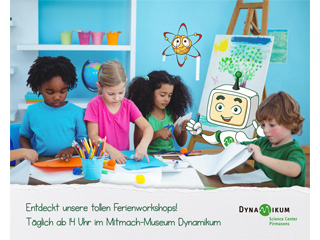 Spannende Ferienworkshops im Dynamikum[ Download unter https://ars-pr.de/presse/20230725_dyn ]Weitere Informationen			Presse-AnsprechpartnerDynamikum Pirmasens e. V.			ars publicandi GmbHRolf Schlicher					Martina OvermannFröhnstraße 8					Schulstraße 28D-66954 Pirmasens				D-66976 RodalbenTelefon: +49 6331 23943-10			Telefon: +49 6331 5543-13Telefax: +49 6331 23943-28	 		Telefax: +49 6331 5543-43https://dynamikum.de				https://ars-pr.deinfo@dynamikum.de				MOvermann@ars-pr.de 